KEMENTERIAN PENDIDIKAN DAN KEBUDAYAAN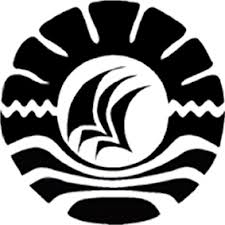 UNIVERSITAS NEGERI MAKASSAR (UNM)FAKULTAS ILMU PENDIDIKANJalan: Tamalate I Tidung, Makassar KP. 90222Telepon: 884457, Fax. (0411) 884457 Laman: www.unm.ac.idFORMAT BUKTI PERBAIKAN SEMINAR HASILNama Mahasiswa	: Herviana Muarifah Ngewa NIM			: 104904054Jurusan/Prodi		: Pendidikan Guru Pendidikan Anak Usia Dini Penguji		:Drs. M. Bachtiar, M.SiJudul Skripsi		:Peningkatan Kemampuan Keaksaraan Anak Usia Dini Melalui Model Pembelajaran Kooperatif di Kelompok A Taman Kanak-kanak Teratai UNM Kota Makassar Persetujuan Penguji:NoUraian Perbaikan Sesuai Saran Penguji/PembimbingHalaman SkripsiTanggal BimbinganParaf Penguji/Pembimbing1.2.3.4.5.6.7.8.9.10.11 12Penulisan skripsi harus sesuai dengan pedoman penulisan Penulisan skripsi sesuai dengan kaidah bahasa Indonesia baku Latar belakang masalah berdasarkan teori, yuridis, dan empirisMetode penulisan sesuai dengan judul Penulisan pada prakata  ketua prodi dan sekertaris prodi disatukan Penulisan bapak dan ibu dosen dihilangkan pada prakataPenulisan ibu pada kata kepala sekolah dihilangkan Motto hanya dicukupkan 1Penulisan kedua motivator dan dan kata sang pada prakata dihilangkanParagraph 5 pada latar belakan masalah dicantumkan nama ahliKata pendidik diganti menjadi guruPada penulisan teori dalam kutipan langsung dihilangkan kata “menurut” dan “mengatakan bahwa”Pada penulisan judul dalam latar belakan masalah tanda petik dihilangkanPada awal paragraph tidak boleh didahului kata “pada”Penulisan pada bab 3 pada jenis penelitian dihilangkan “tanda petiknya”Pada bab 3 fokus penelitian dihilangkan kata “ yang menjadi”Subjek penelitian dijelaskanNama Penguji : Drs. M. Bachtiar, M.SiNama Penguji : Drs. M. Bachtiar, M.SiTanda TanganTanggal Persetujuan